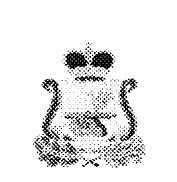 ИЗБИРАТЕЛЬНАЯ КОМИССИЯ МУНИЦИПАЛЬНОГО ОБРАЗОВАНИЯ КАРДЫМОВСКОГО ГОРОДСКОГО ПОСЕЛЕНИЯ КАРДЫМОВСКОГО РАЙОНА СМОЛЕНСКОЙ ОБЛАСТИ СМОЛЕНСКОЙ  ОБЛАСТИПОСТАНОВЛЕНИЕ07 июля 2019 года                                                                                               №  34                                                                                                        О заверении списка кандидатов в депутаты Совета депутатов Кардымовского городского поселения Кардымовского района Смоленской области четвертого созыва выдвинутого избирательным объединением Смоленское региональное отделение Политической партии ЛДПР – Либерально-демократической партии России по многомандатным избирательным округамВ соответствии с пунктами 51, 52 статьи 152 областного закона от 3 июля 2003 года № 41-з «О выборах органов местного самоуправления в Смоленской области», проверив соблюдение Смоленским региональным отделением Политической партии ЛДПР – Либерально-демократической партии России требований к выдвижению кандидатов, предусмотренных Федеральным законом от 11 июля 2001 года № 95-ФЗ «О политических партиях», Федеральным законом от 12 июня 2002 года № 67-ФЗ «Об основных гарантиях избирательных прав и права на участие в референдуме граждан Российской Федерации», и наличие документов, необходимых для заверения списка кандидатов по многомандатным избирательным округам, Избирательная комиссия муниципального образования  Кардымовского городского поселения Кардымовского района Смоленской области постановила:1. Заверить список кандидатов в депутаты Совета депутатов Кардымовского городского поселения Кардымовского района Смоленской области четвертого созыва выдвинутых избирательным объединением Смоленское региональное отделение Политической партии ЛДПР – Либерально-демократической партии России по многомандатным избирательным округам.2.Выдать уполномоченному представителю избирательного объединения Смоленское региональное отделение Политической партии ЛДПР – Либерально-демократической партии России настоящее постановление и копию заверенного списка кандидатов в депутаты  выдвинутых по многомандатным избирательным округам.4. Разместить настоящее постановление на официальном сайте Избирательной комиссии муниципального образования Кардымовского городского поселения Кардымовского района Смоленской области.Председатель комиссии                                                                            Е.А.Рублевская Секретарь комиссии                                                                                    И.А. Романова